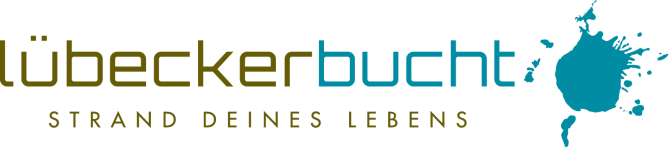 Liebe Partner der Lübecker Bucht,
mit dieser Ausgabe unseres Newsletters zeigen wir Ihnen, wo Sie die Formulare zur Beantragung von Hilfen für Privatvermieter finden und informieren Sie über eine aktuell anlaufende Aktion, die von der TALB für Vermieter initiiert wurde, und bei der die Vermieter unter Ihnen sich gerne beteiligen können.Antragsformulare Zuschuss-Programm und Mittelstands-Fonds für PrivatvermieterWir informierten Sie bereits über die Hilfen, die nun auch für Privatvermieter zugänglich gemacht wurden, sofern die entsprechenden Kriterien erfüllt sind (s. Newsletter vom 21.04.2020)Das Antragsformular zum Corona-Soforthilfeprogramm des Bundes (bis 10 Beschäftigte) finden Sie jetzt hier: www.ib-sh.de/fileadmin/user_upload/downloads/arbeitsmarkt_strukturfoerderung/corona-soforthilfe-zuschuss/antrag_soforthilfe.pdfDetaillierte Informationen sowie ein Erklärvideo zum Ausfüllen des Antrags gibt es hier: www.ib-sh.de/produkt/corona-soforthilfe-programm/Die Antragsstellung zum IB.SH Mittelstandssicherungsfonds erfolgt nur über Ihre Hausbank. Konkrete Informationen finden Sie unter folgendem Link: www.ib-sh.de/produkt/mittelstandssicherungsfonds/Postkartenaktion für VermieterNormalerweise schreiben Urlaubsgäste aus der Lübecker Bucht Postkarten an die DaheimgebliebenenIn diesem Frühjahr gibt es aufgrund der Corona-Krise keine Urlaubsgäste in der Lübecker BuchtDaher verschicken nun stellvertretend die Vermieter der Lübecker Bucht PostkartenÜber einen Facebook-Aufruf am vergangenen Freitag wurden Lübecker Bucht-Fans auf die Aktion aufmerksam gemacht: www.facebook.com/luebeckerbucht/posts/2822532511116152Die Fans können sich nun auf einer dafür eingerichteten Internetseite mit ihren Kontaktdaten eintragen, um eine Postkarte aus der Lübecker Bucht zu erhalten (knapp 500 Interessierte haben dies bereits getan): www.luebecker-bucht-ostsee.de/meer-fuer-zuhauseSo ist die Lübecker Bucht sympathisch und persönlich in den Köpfen der Gäste für die nächst mögliche Urlaubsbuchung präsentWie können Sie sich beteiligen?Vermieter aus der Lübecker Bucht erhalten von der TALB produzierte, bereits adressierte und frankierte Postkarten in gewünschter Stückzahl, verfassen hierauf einen netten Gruß und senden die Postkarten an die Facebook Fans abWer möchte, erhält in gleicher Anzahl Blanco-Postkarten zum Versand an die eigenen Stammgäste und frankiert diese Karten bitte selbstVermieter, die an dieser Aktion teilnehmen möchten, füllen das entsprechende Formular aus und senden es an meer-fuer-zuhause@luebecker-bucht-ostsee.deDas Formular steht hier zum Download bereit: www.luebecker-bucht-partner.de/files/download/TALB_Postkartenaktion_fuer_Vermieter_2020.pdfWir stellen Ihnen dann die gewünschte Anzahl an Postkarten zuBleiben Sie gesund, Ihr André RosinskiVorstand der Tourismus-Agentur Lübecker BuchtTel. +49 04503 / 7794-111 | Fax +49 04503 / 7794-200
arosinski@luebecker-bucht-ostsee.de
www.luebecker-bucht-partner.de

Tourismus-Agentur Lübecker Bucht
D - 23683 Scharbeutz | Strandallee 134

Die Tourismus-Agentur Lübecker Bucht ist eine Anstalt öffentlichen Rechts der Stadt Neustadt in Holstein und der Gemeinden Scharbeutz und Sierksdorf.

Vorstand: André Rosinski | Steuer-Nr. 22/299/03043 | USt-IDNr. DE289111337